HOTEL RESERVATION REQUEST                                                           Reservation Dept. Tel. +82 2 500 2300 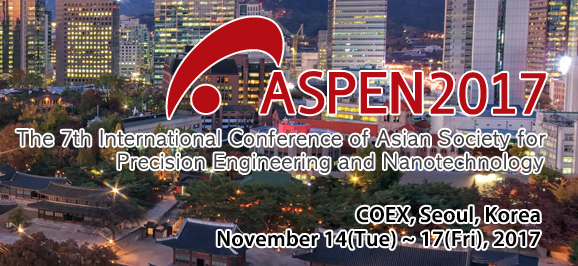  Fax. +82 2 500 2311 Email: rsvn@uri-nhotel.com                 Please complete and return this form to us by e-mail.Please complete this form and return directly by fax or email to us no later than 30 days prior to your arrival to ensure room availability and special discount.1. Hotel Reservation:                                                                                  - The above special rates are subject to 10%VAT.                                                                           - Breakfast charge is KRW 15,000(subject to 10%VAT)                                                                        - Check-in time 2:00 pm, Check-out time 12:00 noon.                                                                        - One night room rate will be charged to your credit card if you cancel on the arrival date or No-show.                           2. Participant Information:                                                                             3. Booking Guaranteed:Hotel   Room Type    Room RateBreakfast      Breakfast      Bed Type   Benefit       URI&    Standard Room   ( 17㎡ )      KRW 110,0002 bottle of Water    Wired & Wireless    URI&    Standard Room   ( 17㎡ )      KRW 110,0002 bottle of Water    Wired & Wireless    URI&    Deluxe Room    ( 26 ㎡ )      KRW 130,0002 bottle of Water    Wired & Wireless    URI&    Deluxe Room    ( 26 ㎡ )      KRW 130,0002 bottle of Water    Wired & Wireless    Last Name(Prof,Dr,Mr,/Ms) :                                       First Name :                                          Arrival Date :                                                     Departure Date :                                      Company Name / Country :                                       Email :                                               Phone :                                                          Fax :                                                 Address :                                                                                                              Address :                                                                                                              Flight Number (if known) :                                                                                              Flight Number (if known) :                                                                                              Card Type :                                                      Name on Card :                                 Card No. :                                                                                                        Card No. :                                                                                                        Signature :                                                       Exp. Date : (       /       /       )             